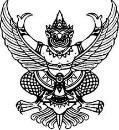 บันทึกข้อความส่วนราชการ ...................................................................................................... โทร. ……………….ที่ อว ๐๖๕๑.......(.....)/.....................	วันที่.........................................................      เรื่อง   ขออนุมัติเปิดรับสมัครพนักงานในสถาบันอุดมศึกษา เรียน    ผู้อำนวยการกองบริหารงานบุคคล	เรื่องเดิม	ตามที่หน่วยงาน มีความประสงค์ขออนุมัติเปิดรับสมัครพนักงานในสถาบันอุดมศึกษา ตำแหน่งวิชาการ/ตำแหน่ง ............ จำนวน 1 อัตรา เพื่อทดแทนตำแหน่งที่ลาออก/ว่างด้วยเหตุอื่น ปฏิบัติหน้าที่ ณ หน่วยงาน		ข้อกฎหมาย					๑.	ข้อบังคับมหาวิทยาลัยเทคโนโลยีราชมงคลตะวันออก ว่าด้วย การบริหารงานบุคคลสำหรับพนักงานในสถาบันอุดมศึกษา พ.ศ. ๒๕๖๓ 						ข้อ 10 การสรรหาและการเลือกสรรบุคคลเข้าเป็นพนักงานตามข้อ 7 (ก) และ (ค) ให้ดำเนินการด้วยวิธีการใดวิธีการหนึ่ง ดังนี้						(๑) การสอบแข่งขัน						(๒) การคัดเลือก						(๓) วิธีการอื่นตามที่ ก.บ.ม. กำหนด						หลักเกณฑ์ วิธีการสอบแข่งขัน วิธีการคัดเลือก และวิธีการอื่น เกณฑ์การตัดสิน การขึ้นบัญชี และการยกเลิกบัญชี ให้เป็นไปตามประกาศที่ ก.บ.ม. กำหนด โดยคำนึงถึงความเที่ยงธรรมและประโยชน์สูงสุดของมหาวิทยาลัย ทั้งนี้ จะต้องมีคุณสมบัติของตำแหน่ง และอัตราค่าตอบแทนตามที่ ก.บ.ม. อนุมัติ						2. ข้อบังคับมหาวิทยาลัยเทคโนโลยีราชมงคลตะวันออก ว่าด้วย การบรรจุบุคคลเข้ารับราชการเป็นข้าราชการพลเรือนและพนักงานในสถาบันอุดมศึกษา โดยวีการสอบแข่งขันหรือการคัดเลือก พ.ศ. 2551 						ข้อ 7 การบรรจุบุคคลเข้ารับราชการนอกจากวิธีการสอบแข่งขันแล้ว ให้ใช้วิธีการคัดเลือก ในกรณีที่มีเหตุพิเศษ ได้แก่						(๑) กรณีการบรรจุและแต่งตั้งผู้ได้รับทุนการศึกษา						(๒) กรณีการบรรจุและแต่งตั้งผู้สำเร็จการศึกษาในคุณวุฒิสาขาที่ขาดแคลน						(๓) กรณีการบรรจุและแต่งตั้งผู้มีความรู้ความสามารถพิเศษ						(๔) กรณีอื่นตามที่ ก.บ.ม. กำหนด										ข้อ 18 ในกรณีมีเหตุพิเศษตามข้อ 7 ให้ใช้วิธีการคัดเลือกข้อ 20 ให้คณะกรรมการ...						ข้อ 20 ให้คณะกรรมการดำเนินการคัดเลือกกำหนดหลักเกณฑ์ และวิธีการคัดเลือกให้สอดคล้องกับหน้าที่ ความรับผิดชอบ และลักษณะที่ปฏิบัติของตำแหน่งที่คัดเลือก โดยวิธีการสัมภาษณ์ หรือทดลองปฏิบัติงาน หรือวิธีการคัดเลือกอย่างอื่น วิธีหนึ่งหรือหลายวิธีก็ได้ตามความเหมาะสมรวมทั้ง เกณฑ์การตัดสินผู้ได้รับการคัดเลือก		2. ประกาศมหาวิทยาลัยเทคโนโลยีราชมงคลตะวันออก เรื่อง การกำหนดองค์ประกอบของอนุกรรมการสอบสัมภาษณ์ ในการสอบแข่งขัน หรือคัดเลือกเพื่อบรรจุเป็นพนักงานในสถาบันอุดมศึกษา ตำแหน่งวิชาการ ลงวันที่ ๒๓ พฤษภาคม พ.ศ. ๒๕๖๒ ซึ่งข้อกำหนดดังกล่าวให้ถือปฏิบัติกับบุคลากรทุกประเภทของมหาวิทยาลัย 			ข้อเท็จจริง			หน่วยงาน ขออนุมัติเปิดรับสมัครพนักงานในสถาบันอุดมศึกษา ตำแหน่งวิชาการ/ตำแหน่ง............ จำนวน 1 อัตรา เพื่อทดแทนตำแหน่งที่ลาออก/ว่างด้วยเหตุอื่น ปฏิบัติหน้าที่ ณ หน่วยงาน ตามเอกสารแนบมาพร้อมนี้			ข้อพิจารณา		เพื่อให้การดำเนินการเปิดรับสมัครพนักงานในสถาบันอุดมศึกษา ตำแหน่งวิชาการ/ตำแหน่ง............ เป็นไปด้วยความเรียบร้อย จึงเรียนมาเพื่อโปรดพิจารณาขออนุมัติเปิดรับสมัครพนักงานในสถาบันอุดมศึกษา		ข้อเสนอ		เห็นควรอนุมัติเปิดรับสมัครพนักงานในสถาบันอุดมศึกษา 	จึงเรียนมาเพื่อโปรดพิจารณา 	..............................................................	(.............................................................)	รองอธิการบดี /คณบดี /ผู้อำนวยการสำนัก/ สถาบัน/ กองลับกำหนดชื่อตำแหน่ง คุณสมบัติเฉพาะของตำแหน่ง ความรู้ความสามารถที่ต้องการของพนักงานในสถาบันอุดมศึกษา ตำแหน่งประเภททั่วไป ตำแหน่ง			..............................................................................................หน่วยงานที่บรรจุ		..............................................................................................			จำนวน	 ..........................  อัตราคุณสมบัติเฉพาะสำหรับตำแหน่ง	.........................................................................................................................................................................................................................................................................................................................................................................................................................................................................................................................1. กำหนดองค์ประกอบของคณะอนุกรรมการออกข้อสอบ และตรวจกระดาษคำตอบ (ตำแหน่งประเภททั่วไป) คือ ผู้ที่มีความเชี่ยวชาญในตำแหน่งที่เปิดรับสมัคร ต้องมีองค์ประกอบ 3 คน	1.1 …………………………………………………		ประธานอนุกรรมการ	1.2 …………………………………………………		อนุกรรมการ	1.3 …………………………………………………		อนุกรรมการและเลขานุการ2.	กำหนดองค์ประกอบคณะอนุกรรมการสอบสัมภาษณ์ (ตำแหน่งประเภททั่วไป) ประกอบด้วย 	2.1 	คณบดี หรือผู้อำนวยการสถาบัน	เป็นประธานอนุกรรมการ		หรือรองคณบดีฝ่ายบริหารและแผน		หรือรองผู้อำนวยการฝ่ายบริหารและแผน	2.2	หัวหน้าสำนักงานคณบดี หรือหัวหน้าสำนักงาน	เป็นอนุกรรมการ		ในหน่วยงานที่มีการสอบแข่งขัน 	2.3	หัวหน้างาน หรือเจ้าหน้าที่	เป็นอนุกรรมการและ		ในหน่วยงานที่มีการสอบแข่งขัน	เลขานุการ	2.4	เจ้าหน้าที่ที่ปฏิบัติหน้าที่ด้านบุคลากร	เป็นผู้ช่วยเลขานุการ		ในหน่วยงานที่มีการสอบแข่งขัน		(ประธานอนุกรรมการ และอนุกรรมการสอบสัมภาษณ์ ต้องมีองค์ประกอบไม่น้อยกว่า 3 – 5 คน ประกอบด้วย 1. คณบดี หรือผู้อำนวยการสถาบัน หรือรองคณบดีฝ่ายบริหารและแผน หรือรองผู้อำนวย         การฝ่ายบริหารและแผน เป็นประธานอนุกรรมการ 2.หัวหน้าสำนักงานคณบดี หรือหัวหน้าสำนักงาน                ในหน่วยงานที่มีการสอบแข่งขัน เป็นอนุกรรมการ  3. หัวหน้างาน หรือเจ้าหน้าที่ ในหน่วยงานที่มีการสอบแข่งขัน เป็นอนุกรรมการและเลขานุการ 4. เจ้าหน้าที่ที่ปฏิบัติหน้าที่ด้านบุคลากร เป็นผู้ช่วยเลขานุการ ในหน่วยงานที่มีการสอบแข่งขัน หากอนุกรรมการตามข้อ 3 หรือข้อ 4 เป็นบุคคลเดียวกันเห็นควรพิจารณาบุคคลที่มีความเหมาะสม) ลับลับขอบเขตข้อสอบ	.........................................................................................................................................................................................................................................................................................................................................................................................................................................................................................................................โปรดระบุ	1. อัตราใหม่   ปี................หรือ		2. อัตราเดิม แทน...................................... (ระบุชื่อ) หรือ		3. อัตราเกษียณ/ลาออก/โอนย้าย...........................................(ระบุชื่อ)ลับลับกำหนดชื่อตำแหน่ง คุณสมบัติเฉพาะของตำแหน่ง ความรู้ความสามารถที่ต้องการของพนักงานในสถาบันอุดมศึกษา ตำแหน่งวิชาการ ด้วยวิธีคัดเลือก ตำแหน่ง			..............................................................................................หน่วยงานที่บรรจุ		..............................................................................................			จำนวน	 ..........................  อัตราคุณสมบัติเฉพาะสำหรับตำแหน่ง	.........................................................................................................................................................................................................................................................................................................................................................................................................................................................................................................................1. กำหนดองค์ประกอบคณะอนุกรรมการสอบสัมภาษณ์ ประกอบด้วย 	1.1	อธิการบดี หรือรองอธิการบดีที่อธิการบดีมอบหมาย		เป็นประธานอนุกรรมการ	1.2	คณบดี หรือผู้อำนวยการสถาบัน		เป็นอนุกรรมการ		หรือรองคณบดีฝ่ายวิชาการและวิจัย		หรือรองผู้อำนวยการฝ่ายวิชาการและวิจัย	1.3	หัวหน้าสาขาวิชา หรือประธานหลักสูตร		เป็นอนุกรรมการ		หรือกรรมการประจำหลักสูตร	1.4	อาจารย์ประจำในหน่วยงานที่มีการสอบแข่งขัน		เป็นอนุกรรมการและ		หรือคัดเลือก		เลขานุการ				1.5	หัวหน้าสำนักงานคณบดี 		เป็นผู้ช่วยเลขานุการ		หรือหัวหน้าสำนักงานผู้อำนวยการ			หรือเจ้าหน้าที่ที่ปฏิบัติหน้าที่ด้านบุคลากร		ในหน่วยงานที่มีการสอบแข่งขัน หรือคัดเลือก		(ต้องมีองค์ประกอบไม่น้อยกว่า 3 – 5 คน  หากอนุกรรมการตามข้อ 3 หรือข้อ 4 เป็นบุคคลเดียวกันเห็นควรพิจารณาบุคคลที่มีความเหมาะสม) โปรดระบุ	1. อัตราใหม่   ปี................หรือ		2. อัตราเดิม แทน...................................... (ระบุชื่อ) หรือ		3. อัตราเกษียณ/ลาออก/โอนย้าย...........................................(ระบุชื่อ)ลับ